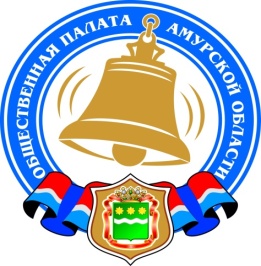 Хронология событий Общественной палаты Амурской области в мае 2013 годаДень Весны и Труда01 мая 2013 года секретарь Общественной палаты Амурской области Седов Владимир Валентинович и другие представители Общественной палаты Амурской области приняли участие в Первомайском митинге и демонстрации на площади им. Ленина с участием Федерации профсоюзов Амурской области.Рабочие встречи по строительству космодрома «Восточный»В связи с многочисленными обращениями граждан по вопросу воздействия космодрома «Восточный» на жителей Амурской области 06 мая 2013 года состоялась рабочая встреча секретаря Общественной палаты Амурской области Седова Владимира Валентиновича и председателя комиссии Общественной палаты Амурской области по экономике, развитию региона, экологии, предпринимательства, сферы услуг и ЖКХ Осипова Петра Евгеньевича с заместителем председателя Правительства Амурской области - министром по строительству космодрома «Восточный» Чмаровым Константином Васильевичем.Во время рабочей встречи обсуждался вопрос о необходимости проведения публичных мероприятий с привлечением широкого круга специалистов, представителей науки, Федерального космического агентства, управления Роспотребнадзора по информированию населения Амурской области по данному вопросу. В продолжение этой темы 23 мая 2013 года состоялось расширенное заседание депутатов Законодательного Собрания Амурской области с представителями общественности и СМИ, где приняли участие секретарь Общественной палаты Амурской области Седов Владимир Валентинович и председатель комиссии Общественной палаты Амурской области по экономике, развитию региона, экологии, предпринимательству, сфере услуг и ЖКХ Осипов Петр Евгеньевич. На заседании заместитель председателя Правительства Амурской области - министр по строительству космодрома «Восточный» Чмаров Константин Васильевич представил доклад о современном состоянии строительства космодрома «Восточный» и перспективах его использования.В докладе прозвучали цифры освоенного финансирования и налоговых отчислений, поступивших в бюджеты всех уровней, были затронуты вопросы использования трудовых ресурсов и промышленного потенциала Амурской области в связи со строительством космодрома. Так на сегодняшний день из 4000 работающих на стройке 1400 – амурчане, кроме этого в Центре занятости населения Амурской области находится еще более 2000 вакансий на строительство объектов наземной инфраструктуры космодрома.Депутатов интересовали вопросы общей стоимости проводимых работ, возможность использования стартового комплекса, создаваемого для ракеты-носителя «Союз 2» и для более современных ракет носителей.Седов Владимир Валентинович в своем выступлении еще раз подчеркнул важность прямого общения с населением, отметил недостаточную информированность жителей по вопросам строительства космодрома, включая вопросы экологической безопасности и безопасности населения. Было выражено общее мнение о том, что недостаток информации порождает волнение и сказывается на оттоке населения из Амурской области.В результате этих встреч было решено подготовить и провести в июне 2013 года информационную встречу на тему «Прогнозы влияния деятельности космодрома на окружающую среду и население региона» с привлечением специалистов в области экологии: первого заместителя директора Института водных и экологических проблем Сибирского отделения РАН, профессора Пузанова Александра Васильевича и сотрудника федерального медико-биологического агентства России, заведующего лаборатории НИИ гигиены, профессора патологии и экологии человека Филиппова Вадима Леонидовича.День Победы09 мая 2013 года в День Победы впервые по Благовещенску прошел «Бессмертный полк». Родные и близкие уже ушедших фронтовиков и тружеников тыла пронесли транспаранты с их фотографиями по улице Ленина от ОКЦ до площади Победы. В их числе были и представители Общественной палаты Амурской области. В митинге и церемонии возложения венков и цветов к памятнику воинам-амурцам принял участие секретарь Общественной палаты Амурской области Седов Владимир Валентинович.Организация совместной работы с Ассоциацией «Совет муниципальных образований Амурской области»14 мая 2013 года прошла рабочая встреча секретаря Общественной палаты Амурской области Седова Владимира Валентиновича с председателем Ассоциации «Совет муниципальных образований Амурской области».На встрече обсуждались вопросы организации взаимодействия двух структур и выстраивания совместного плана работы.О проекте федерального закона «О внесении измененийв некоторые законодательные акты Российской Федерации»15 мая 2013 года состоялась встреча секретаря Общественной палаты Амурской области Седова Владимира Валентиновича с депутатом Законодательного Собрания Амурской области Жаровским Дмитрием Сергеевичем.Дмитрий Сергеевич подготовил обращение с просьбой поддержать предложенный им проект Федерального закона «О внесении изменений в некоторые законодательные акты Российской Федерации».В связи с этим 20 мая 2013 года прошло заседание Экспертного совета Общественной палаты Амурской области, на котором были рассмотрены предложения Жаровского Дмитрия Сергеевича.Во-первых, им предлагается внести изменения в Кодекс Российской Федерации об административных правонарушениях о включении административной ответственности для должностных лиц налоговых органов, неправомерные действия которых привели к возмещению убытков средствами федерального бюджета налогоплательщикам, плательщикам сборов и налоговым агентам в виде административного штрафа в размере от пятидесяти тысяч до восьмидесяти тысяч рублей.Эту часть законопроекта эксперты Общественной палаты Амурской области поддержали, однако считают значительным минимальный размер административного штрафа и рекомендуют снизить его до тридцати тысяч рублей.Во-вторых, Жаровским Дмитрием Сергеевичем предлагается внести изменения в статью 12 Закона Российской Федерации от 21.03.1991 № 943-1 «О налоговых органах Российской Федерации», дополнив ее абзацем следующего содержания:«За неправомерные действия (решения) или бездействия в связи с неисполнением либо ненадлежащим исполнением своих служебных обязанностей, которые привели к возмещению убытков средствами федерального бюджета налогоплательщикам, плательщикам сборов и налоговым агентам, должностные лица налоговых органов несут административную ответственность.».Эксперты Общественной палаты Амурской области отметили целесообразность включения данной нормы.По результатам проведения экспертизы данного законопроекта было подготовлено и направлено заявителю решение Экспертного совета Общественной палаты с поддержкой необходимости его принятия.VI межнациональный молодежный фестиваль«Молодежь! Энергия! Весна!»24 мая 2013 года при поддержке Общественной палаты Амурской области состоялся VI межнациональный молодежный фестиваль «Молодежь! Энергия! Весна!» под девизом «Все различны, все равны» в рамках 1 этапа международного форума «Мир, где нет чужих!».Организатором фестиваля выступил Амурский областной общественный фонд «Талантливая молодежь Амура».В фестивале приняли участие национально-культурные общества, творческие коллективы, мастера народных промыслов, мастера национальной кухни, ученые-исследователи, краеведы и социально активные люди разных возрастов.Двухдневный семинар для представителей НКО Амурской области и членов общественных палатПо инициативе Общественной палаты Амурской области 28-29 мая 2013 года был проведен двухдневный семинар для представителей НКО Амурской области с привлечением лектора Общественной палаты Российской Федерации. Актуальность данного семинара была вызвана принятием распоряжения Президента Российской Федерации, на основании которого в 2013 году на государственную поддержку некоммерческих неправительственных организаций, участвующих в развитии институтов гражданского общества, выделено 2 320 000 тыс. рублей.В первый день семинара своим опытом работы поделилась Ткаченко Галина Валентиновна – тренер-консультант по вопросам общественного развития, руководитель молодежного центра «Визит», депутат Свободненского городского совета народных депутатов. Она провела тренинг на тему «Подготовка документов для участия в конкурсах социальных проектов». Были рассмотрены различные спорные ситуации, которые могут возникнуть при подготовке проекта, а также его реализации.Во второй половине дня работу проводил директор по развитию компании «Пи Ар Крафт», эксперт Общественной палаты Российской Федерации Зверев Алексей Владимирович.На семинаре Алексей Владимирович рассказал, что же такое на самом деле социальное проектирование, какова его роль, а также что такое социальные процессы и отношения. Были затронуты и такие вопросы как участие НКО в грантовом конкурсе, правильность определения цели проекта, его объект, субъект, важность реализации проектов.Что же касается второго дня члены Общественной палаты Амурской области и представители НКО получили информацию о формах общественного контроля, а также критериях эффективной деятельности региональной общественной палаты.Состояние дорог в городе Благовещенске31 мая 2013 года состоялось расширенное заседание совета Общественной палаты Амурской области, на котором был рассмотрен вопрос, касающийся мер по организации общественного контроля за состоянием дорог в городе Благовещенске. В данном заседании принимали участие представители управления ЖКХ администрации города Благовещенска, Амурской торгово-промышленной палаты, народного фронта, ГИБДД, министерства транспорта и дорожного хозяйства Амурской области, общественности.Президент Амурской торгово-промышленной палаты Танаков Лев Николаевич представил акт осмотра состояния дорог города Благовещенска. Данный осмотр был проведен по инициативе народного фронта. Рассмотрев все представленные документы, участники совета Общественной палаты Амурской области приняли решение о направлении данного документа в прокуратуру Амурской области.Также было предложено создать рабочую группу Общественной палаты Амурской области по организации общественного контроля за состоянием дорог в городе Благовещенске, включив в нее представителей органов власти и общественности и запустить единую электронную общественную площадку street journal для мониторинга состояния дорог в городе Благовещенске.Регламентные мероприятия07 мая 2013 года состоялось заседание Экспертного совета. Из 6 человек приняли участие 5. Отсутствовал Аскеров М.Х.о.20 мая 2013 года состоялось заседание Экспертного совета. Из 6 человек приняли участие 4. Отсутствовал Аскеров М.Х.о. ,Чукмасов Р.Н.23 мая 2013 года состоялось заседание Совета по этике, регламенту и организации работы. Из 6 человек приняли участие 3. Отсутствовал Куценко Л.С. (Епископ Лукиан), Песков Е.А., Серга Р.И.31 мая 2013 года состоялось заседание совета. Из 8 человек присутствовало 7. Отсутствовала Выдрова Е.В. (болезнь).Работа с письменными обращениями гражданв мае 2013 годаОбзор СМИ о деятельности Общественной палаты Амурской областиза май 2013 годаИспользование ресурсов Общественной палаты Амурской области инициативными гражданами и общественными организациямив мае 2013 годаДата поступле-нияЗаявитель и краткое содержаниеОтветствен-ныйСрок и результаты исполнения02 апреляОтраднова В.И. – обращение по вопросу вывоза отходов с очистных сооруженийОсипов П.Е.10.06.2013Срок исполнения продлен в связи с подготовкой отчета по данному вопросу Росприроднадзором по Амурской области05 апреляОвчаренко И.А. – обращение по вопросу ЖКХОсипов П.Е.10.06.2013Срок исполнения продлен в связи с отсутствием дополнительно запрошенных документов от заявителя11 апреляГБУЗ АО БГКБ – обращение на незаконное действие администрации больницыПушкарев Е.В.30.05.2013Проведена рабочая встреча с министерством здравоохранения Амурской области; срок исполнения продлен в связи с подготовкой разъяснений министерством здравоохранения Амурской области06 маяГБУЗ АО «Белогорская городская больница» - обращение по вопросу выплаты денежных средствПушкарев Е.В.06.06.2013Дата публикации Наименование СМИФИО автора, название статьи01 мая «АиФ. Дальний Восток»И.Федоров «Сократят ли педагогов»07 мая«Эхо Москвы в Благовеещенске»М.Митрофанов, В.Кобзарь «Х съезд Союза журналистов России и возрождение отделения Союза в Приамурье» 07 мая«Эхо Москвы в Благовеещенске»С.Казачинская, О.Никитин «Воспитательная работа общественников в детских садах» 16 мая«Эхо Москвы в Благовеещенске»Т.Удалова, Д.Перов «Деятельность Общественной палаты»23 мая«Аргументы недели»В.Иванов «Исковерканная психика, сломанная жизнь»ДатаВремяМероприятиеКоординаторЗал заседаний № 112Зал заседаний № 112Зал заседаний № 112Зал заседаний № 11208 мая13.00Заседание организационного комитета по организации и проведению 6 фестиваля «Молодежь, энергия, весна» под девизом «Все различны, все равны» 1 этапа международного слета молодежи «Мир, где нет чужих»Нудьга М.В.15 мая17.00Заседание организационного комитета по организации и проведению 6 фестиваля «Молодежь, энергия, весна» под девизом «Все различны, все равны» 1 этапа международного слета молодежи «Мир, где нет чужих»Нудьга М.В.17 мая10.00Коломыцына Д.Н.22 мая14.00Заседание организационного комитета народного фронтаОрлова Ж.Э.24 мая15.00Заседание организационного комитета по подготовке встречи с Муравьевым-АмурскимРудакова Е.М.